Призове на годишната отчетна работна среща на Експертната комисия по животновъдство Бургас 2015г.При изключително голям интерес, в присъствието на повече от 150 животновъди област Бургас, се проведе традиционното награждаване "Приз най-добър фермер-животновъд за 2015г." на Областната експертна комисия по животновъдство за четвърта поредна година.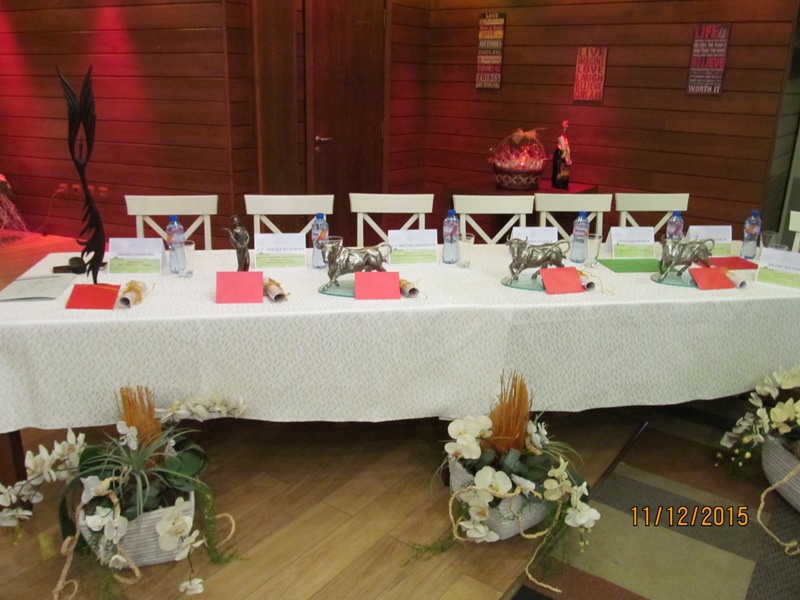 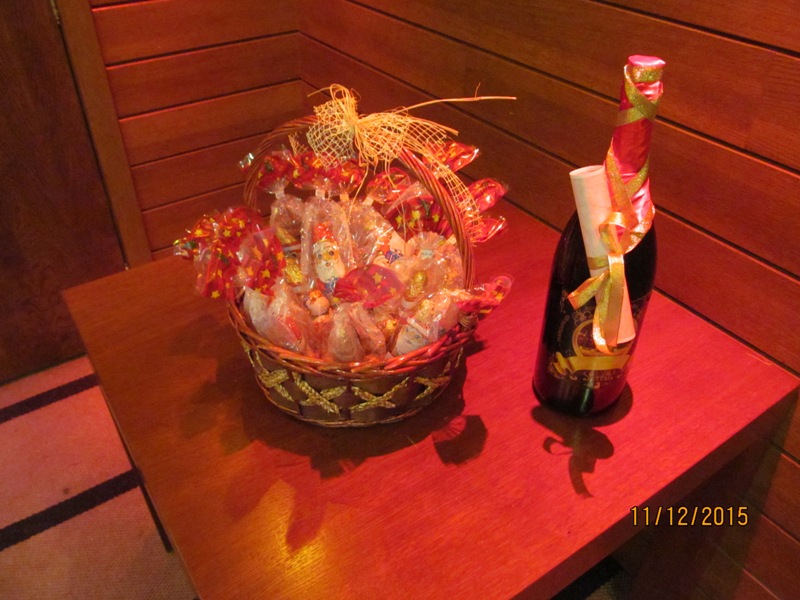 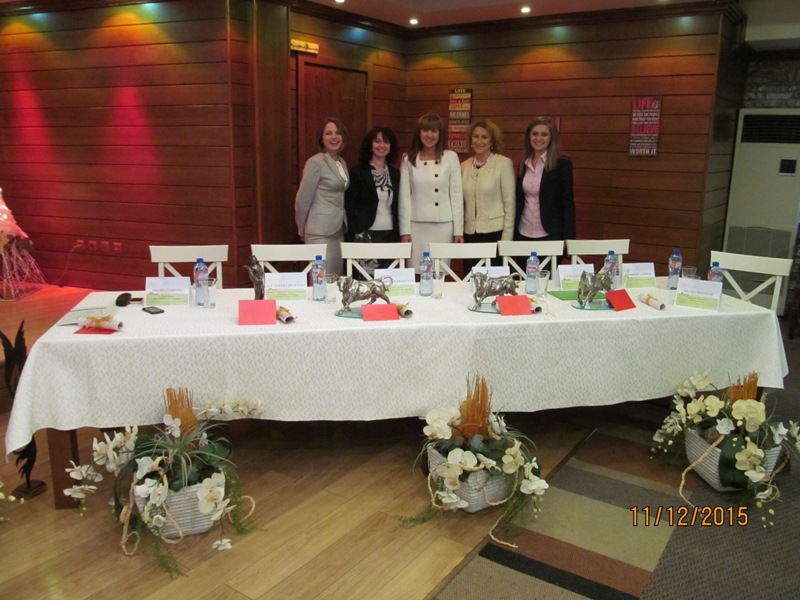 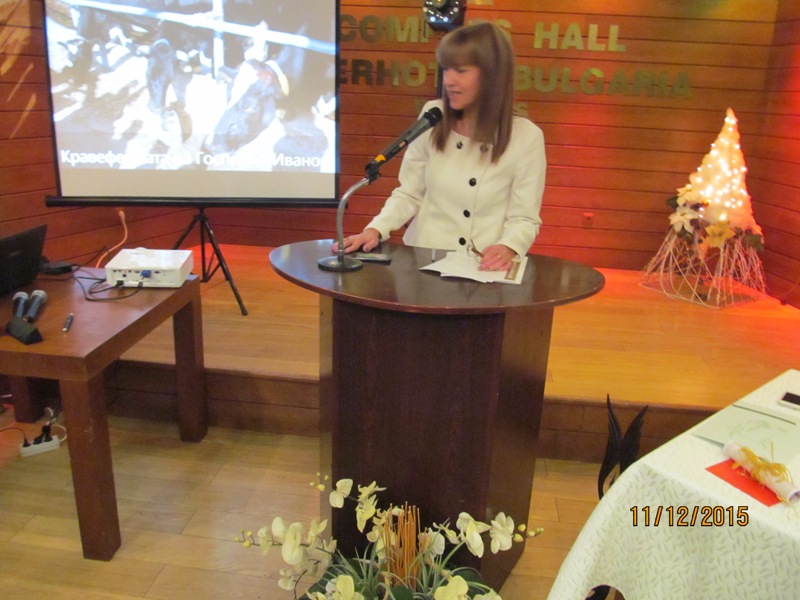 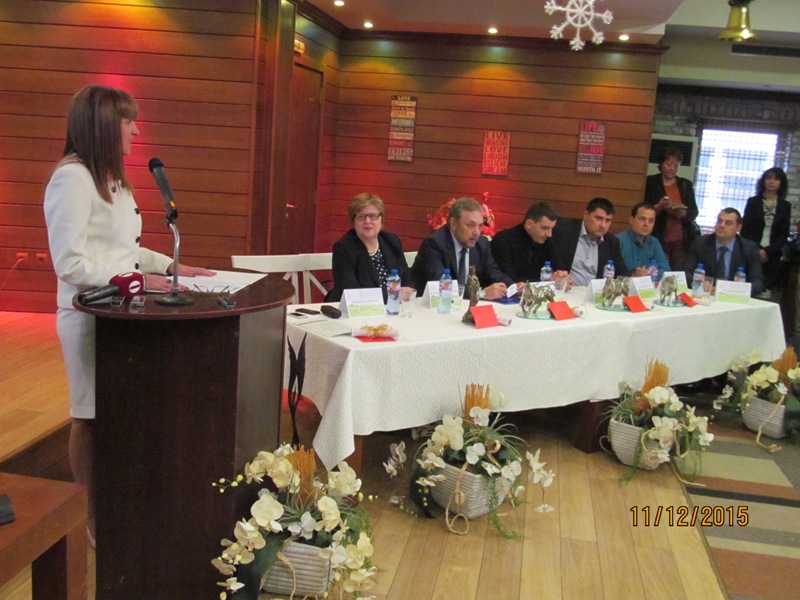 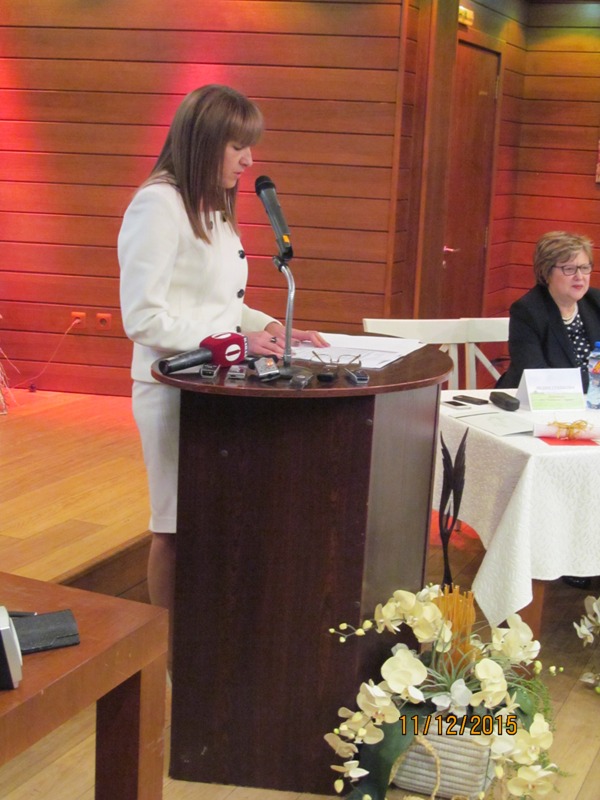 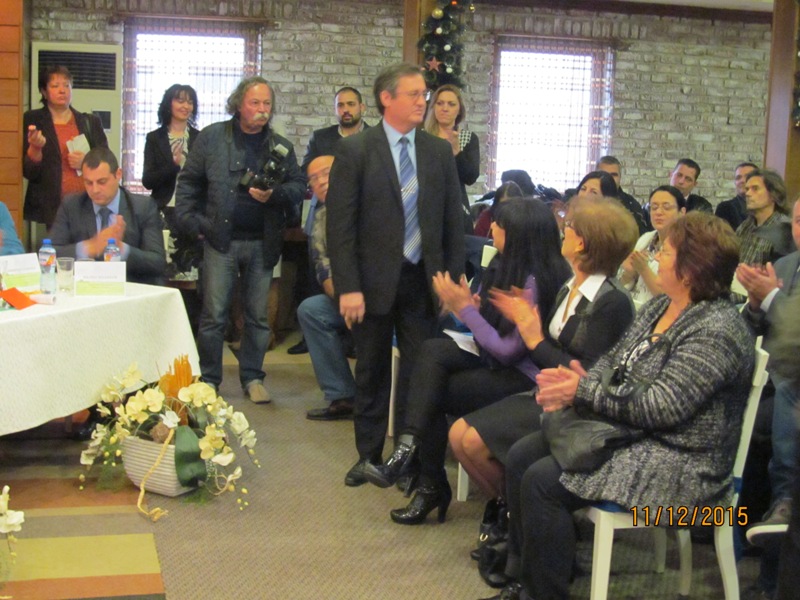 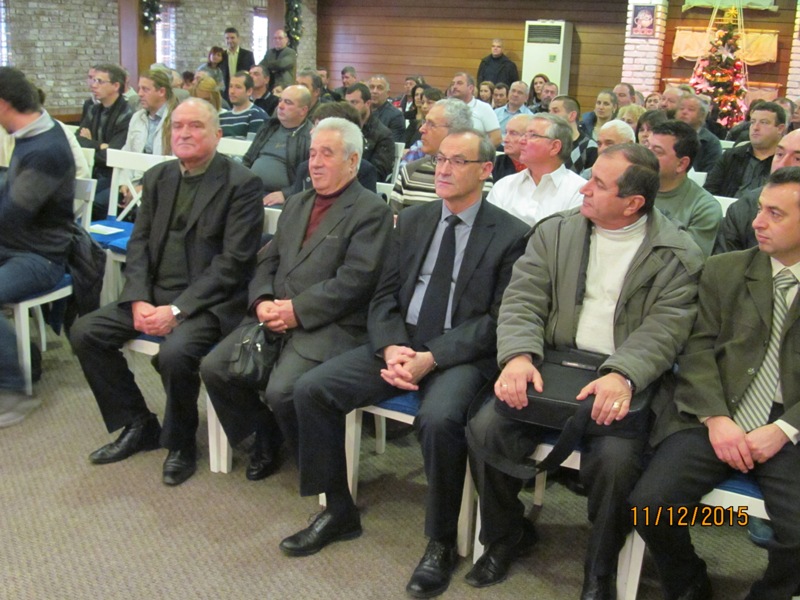 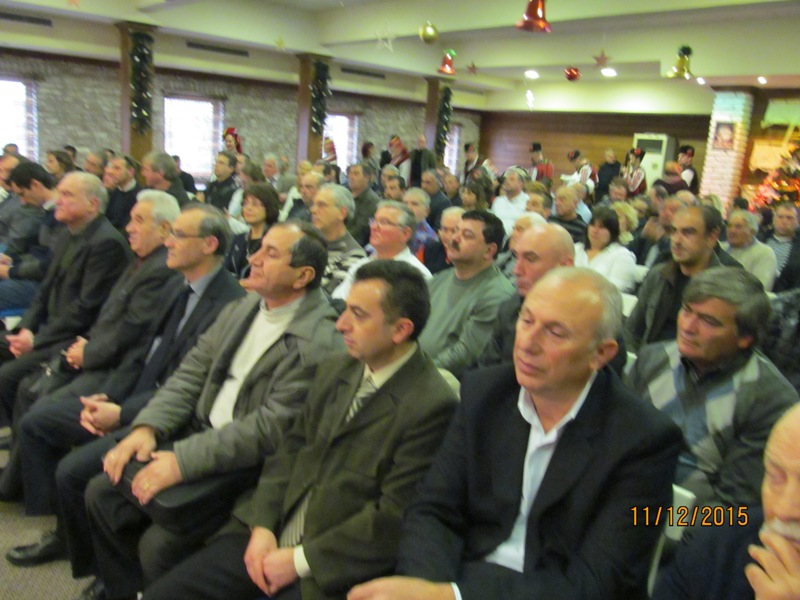 СЪБИТИЕТО ПО ТРАДИЦИЯ БЕ ОТКРИТО ОТ ПРОФЕСИОНАЛЕН ФОЛКЛОРЕН АНСАМБЪЛ "СТРАНДЖА" - БУРГАС.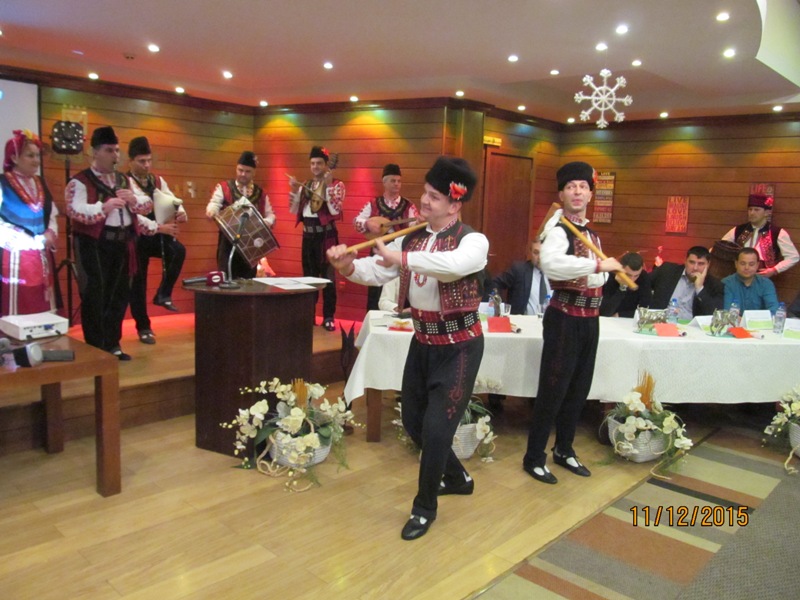 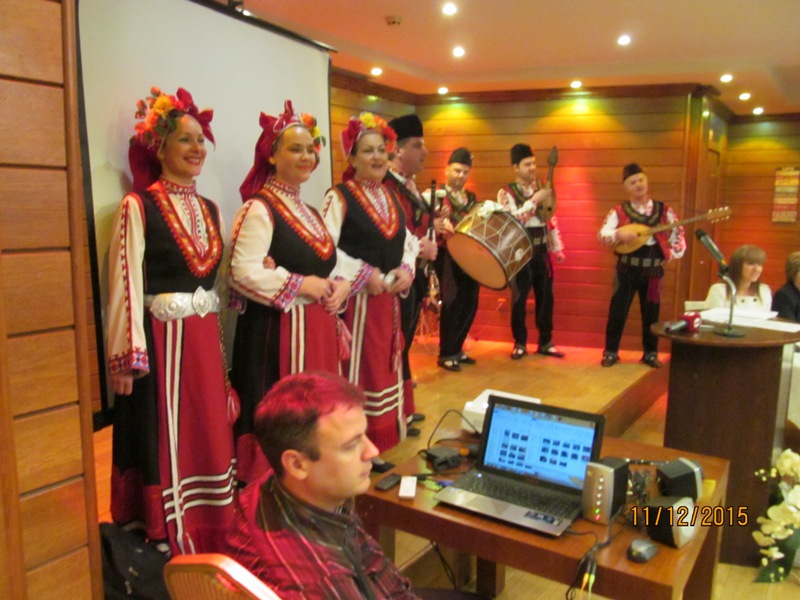 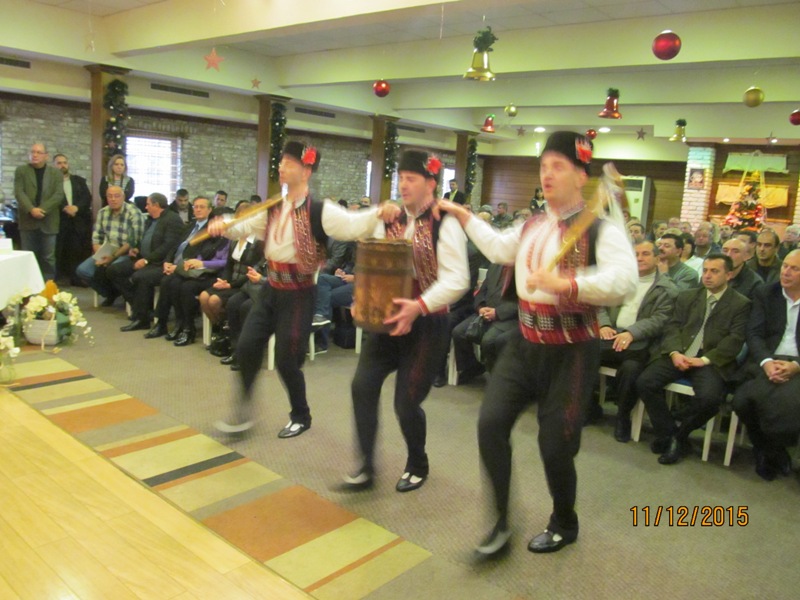 ПО СЛУЧАЙ 50 ГОДИШНИНАТА НА АНСАМБЪЛА “ОБЛАСТНАТА ЕКСПЕРТНА КОМИСИЯ  ПО ЖИВОТНОВЪДСТВО“ - БУРГАС ВРЪЧИ ПОЗДРАВИТЕЛЕН АДРЕС НА Г-Н МАРИО ЕГОВ - ГЛАВЕН ХУДОЖЕСТВЕН РЪКОВОДИТЕЛ НА АНСАМБЪЛА. 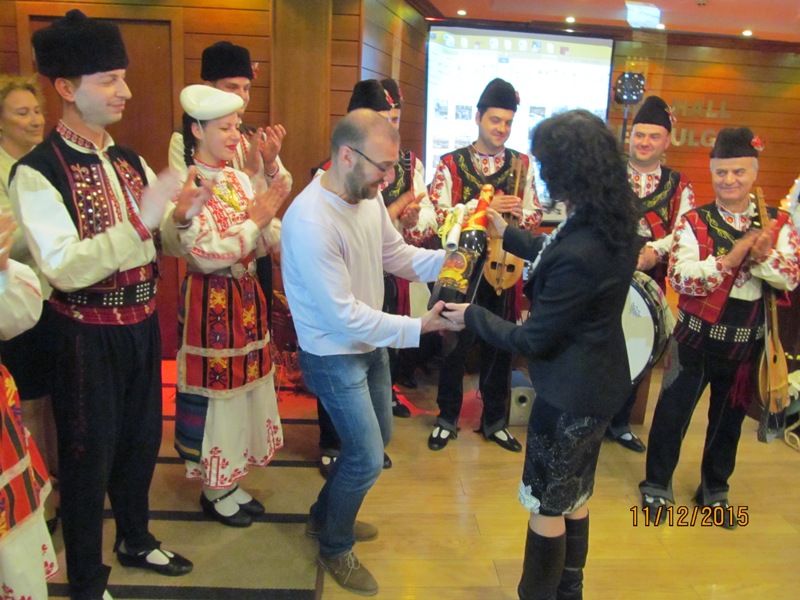 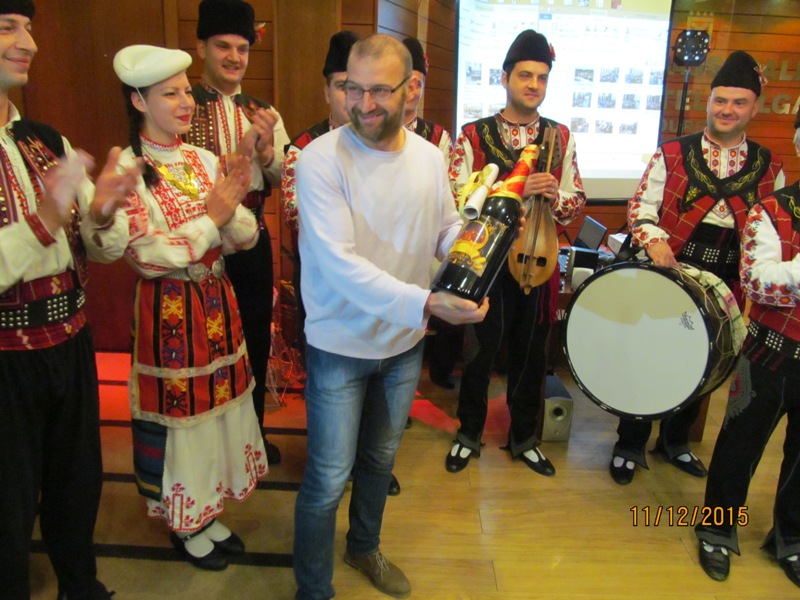 ПОЗДРАВИТЕЛЕН АДРЕС БЕ ВРЪЧЕН ЧРЕЗ Г-ЖА ЛИДИЯ СТАНКОВА ОТ  ПРОФ. Д-Р ЕЛЕНА КУТЕВА - ДИРЕКТОР НА ДЪРЖАВЕН АНСАМБЪЛ "ФИЛИП    КУТЕВ".  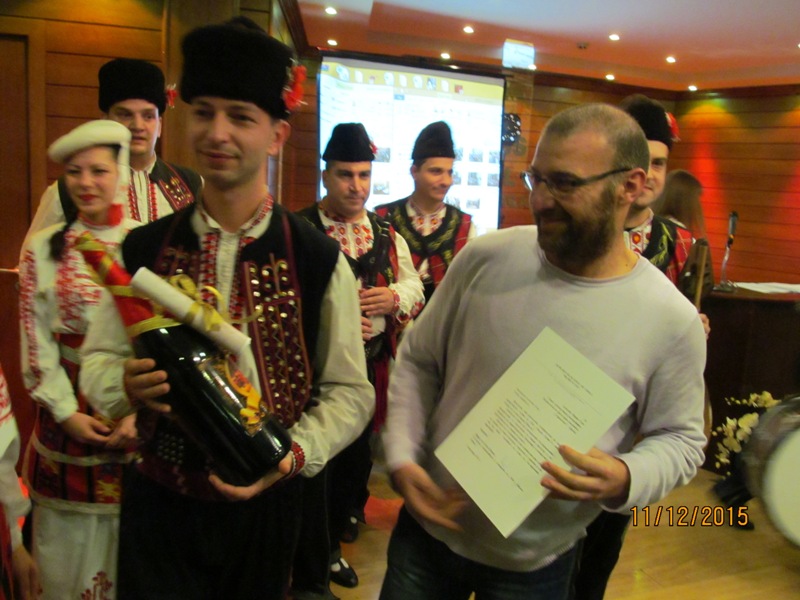 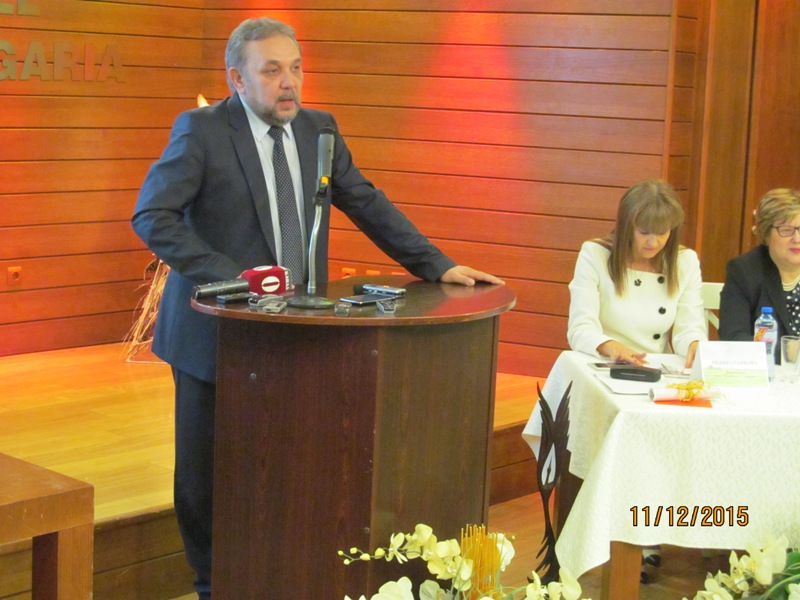 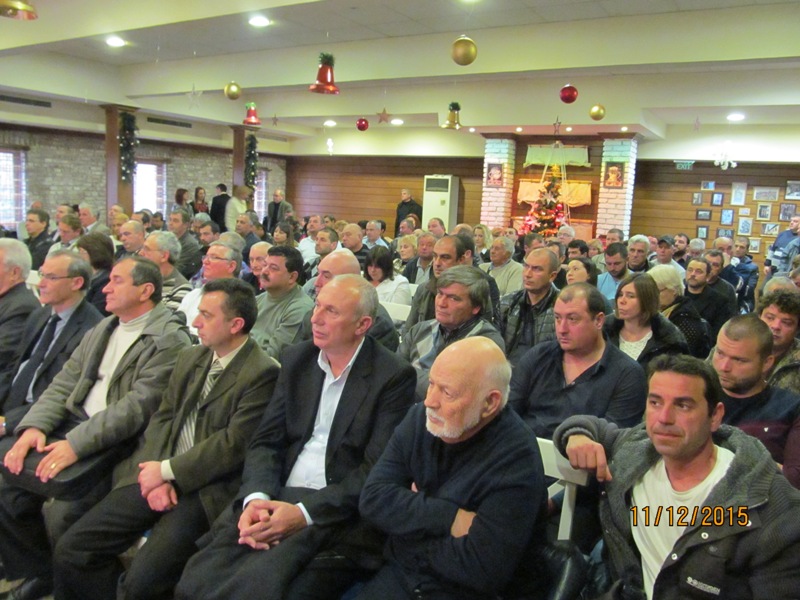 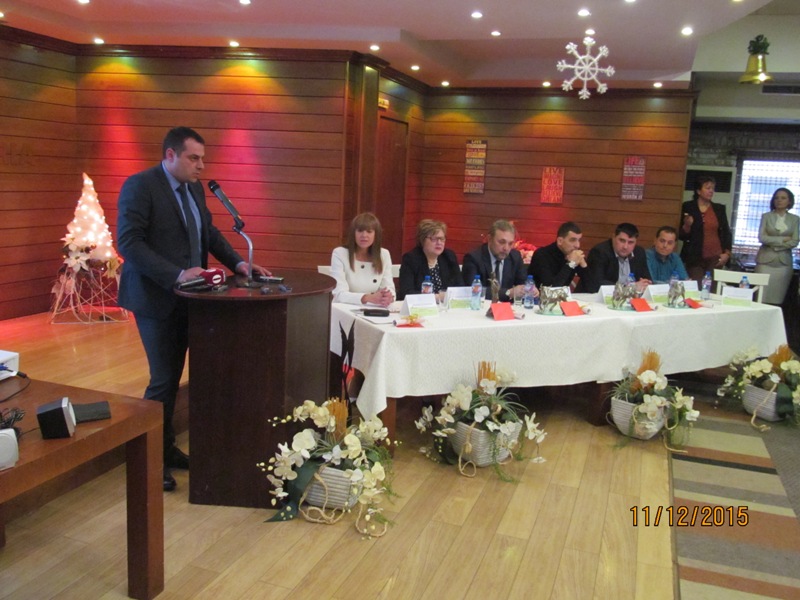 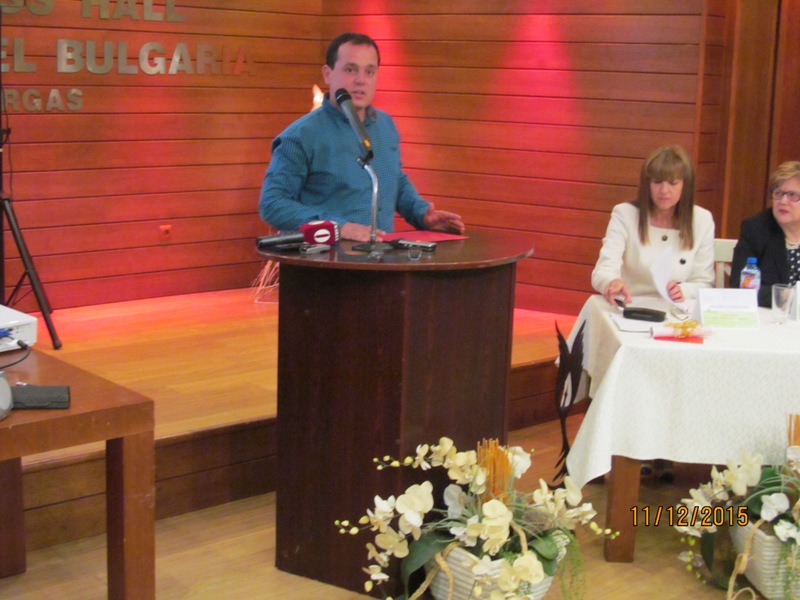 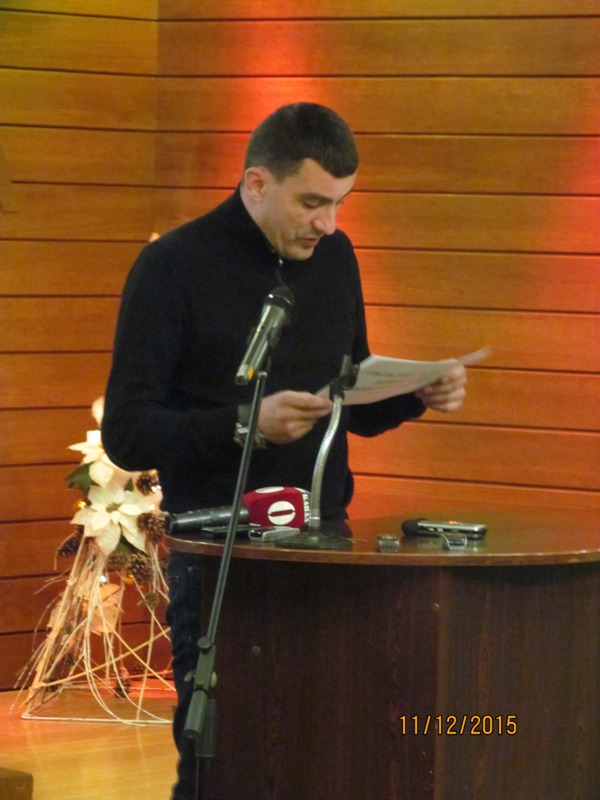 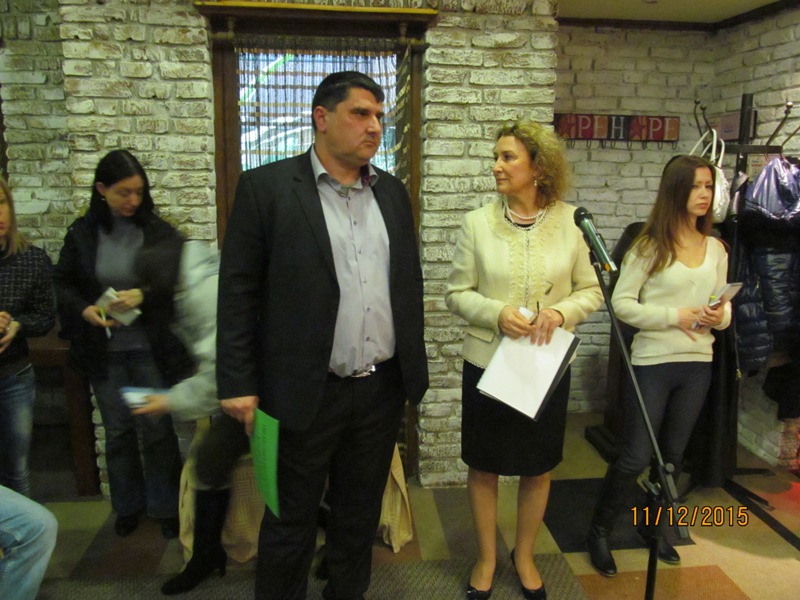 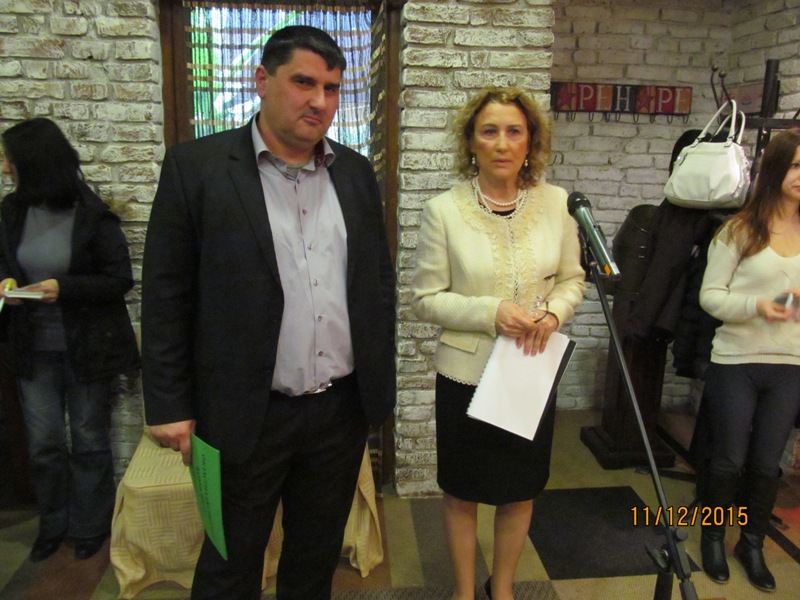 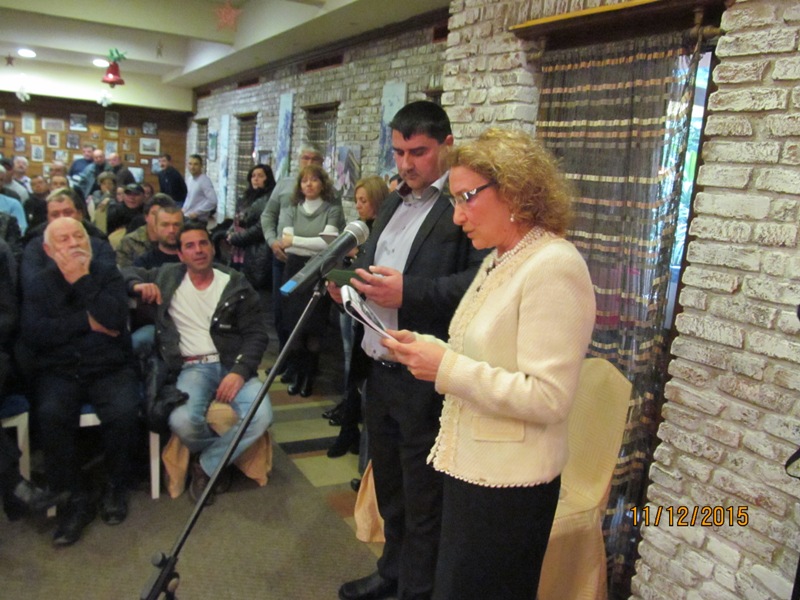 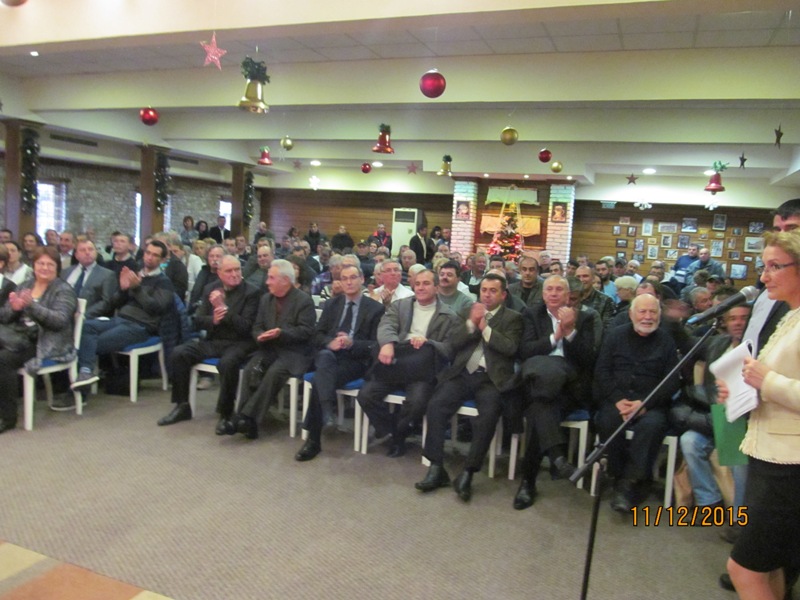 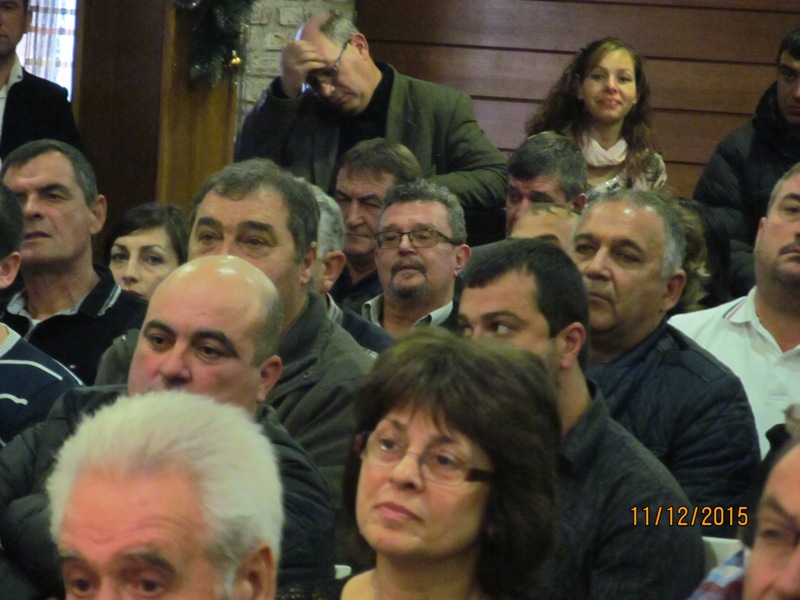 НАЙ – ДОБЪР  ФЕРМЕР – ГОВЕДОВЪД-БУРГАС 2015г. ЗАМ. МИНИСТЪР НА ЗЕМЕДЕЛИЕТО Г-Н  ЦВЕТАН ДИМИТРОВ ОБЯВИ НОМИНАЦИЯТА И ВРЪЧИ ПРИЗА НА ВАНГЕЛ КОСТОВ ЛОЛОВ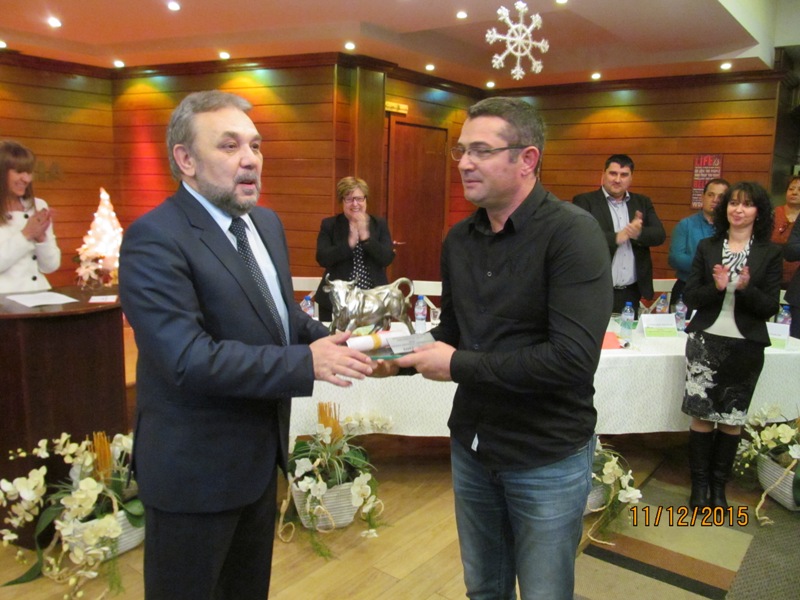 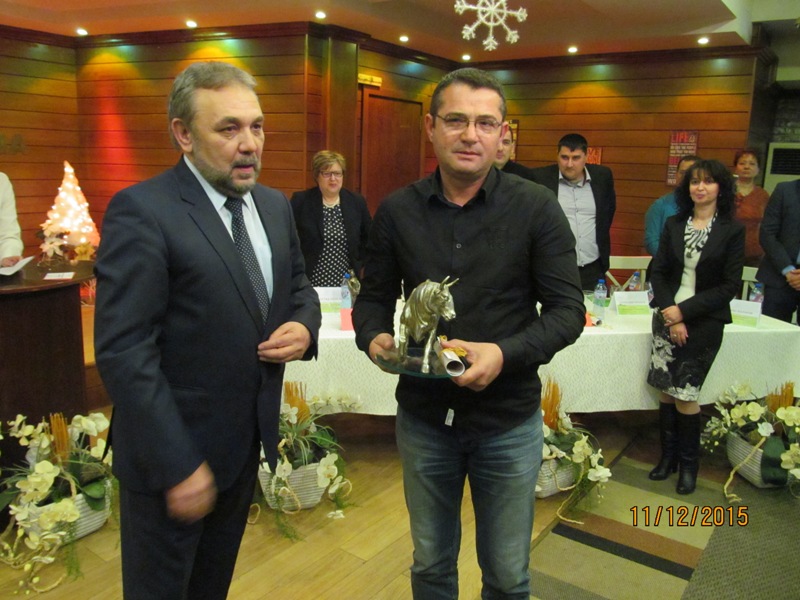 Г-Н МИХАИЛ МИХАЙЛОВ - ИЗПЪЛНИТЕЛЕН ДИРЕКТОР НА НАЦИОНАЛНАТА АСОЦИАЦИЯ НА ГОВЕДОВЪДИТЕ В БЪЛГАРИЯ, ПОЗДРАВИ ВАНГЕЛ ЛОЛОВ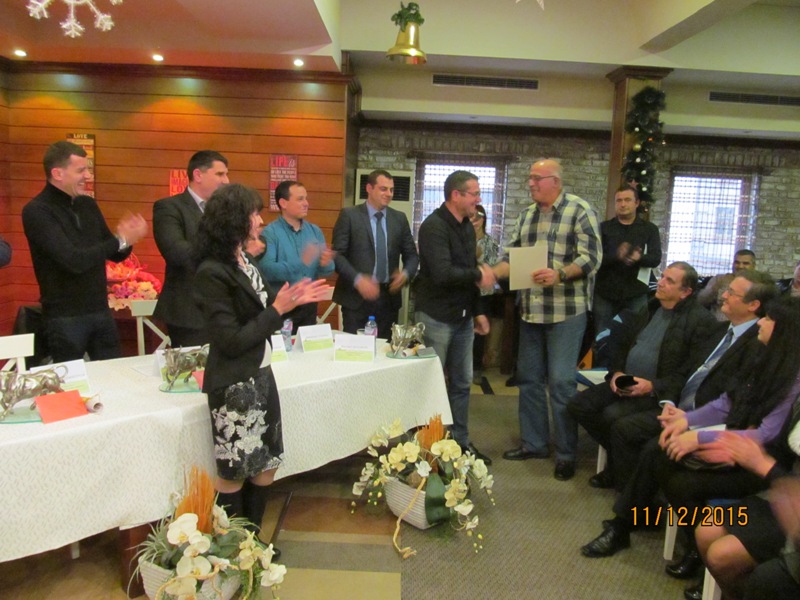 Г-Н МОМЧИЛ ТАСКОВ - ТЪРГОВСКИ МЕНИДЖЪР НА "АГРИТОП" ПОЗДРАВИ ПРИЗЬОРА.  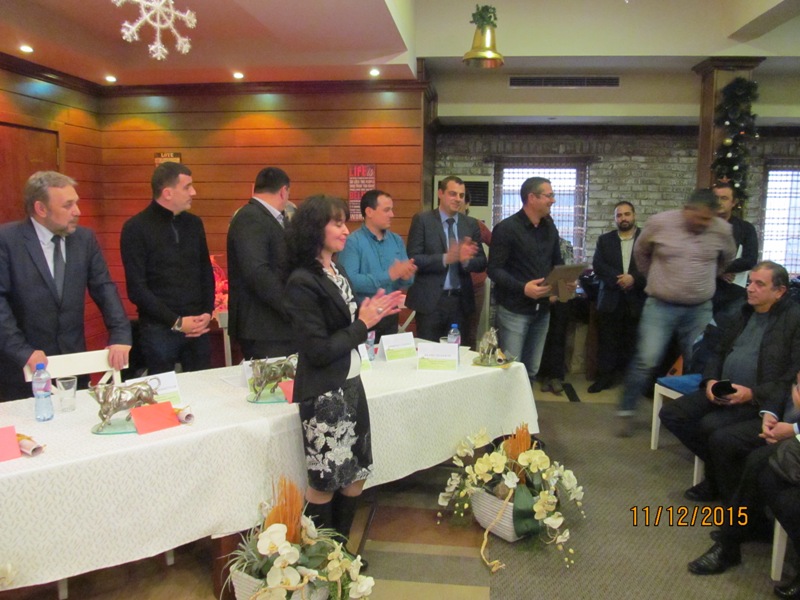 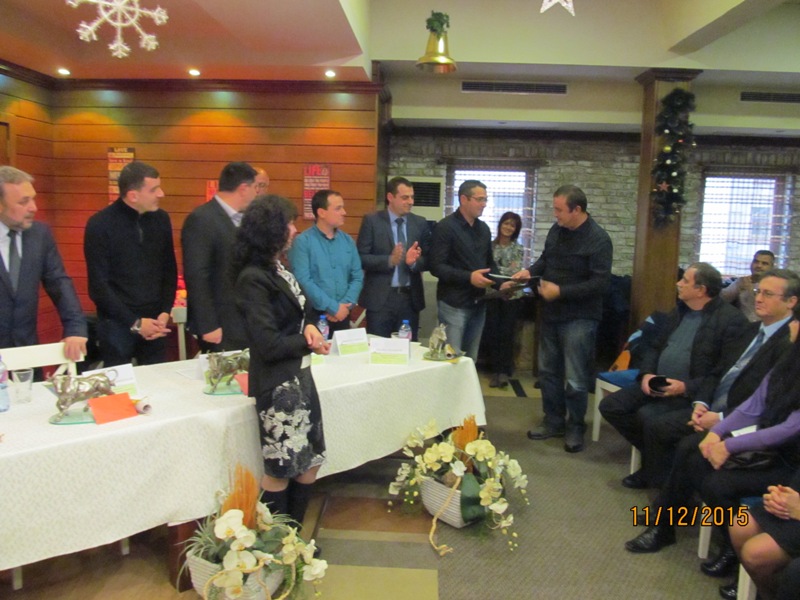 Д-Р ЗЛАТКА  ВЪЗЕЛОВА – ДИРЕКТОР НА Д”ЖИВОТНОВЪДСТВО”  ОБЯВИ НОМИНАЦИЯТА И ВРЪЧИ ПРИЗА НА ТОДОР СЛАВОВ ХРИСТОВ
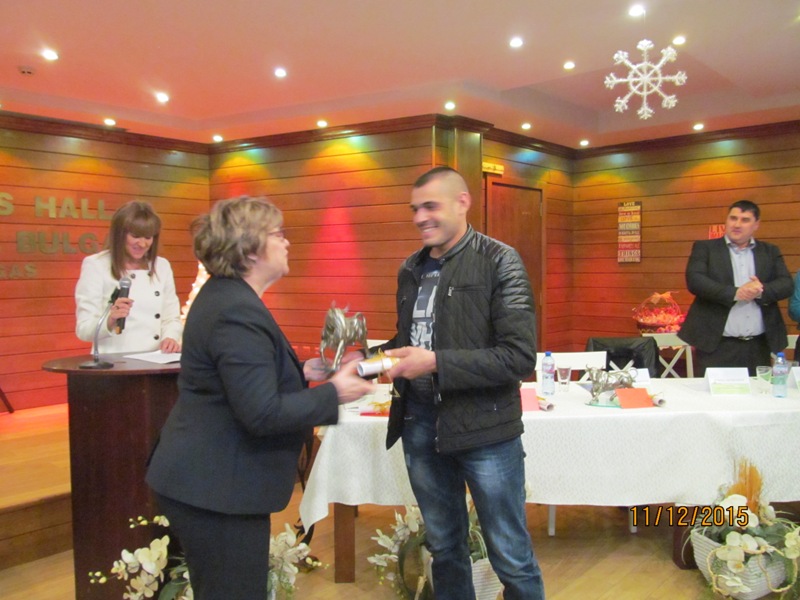 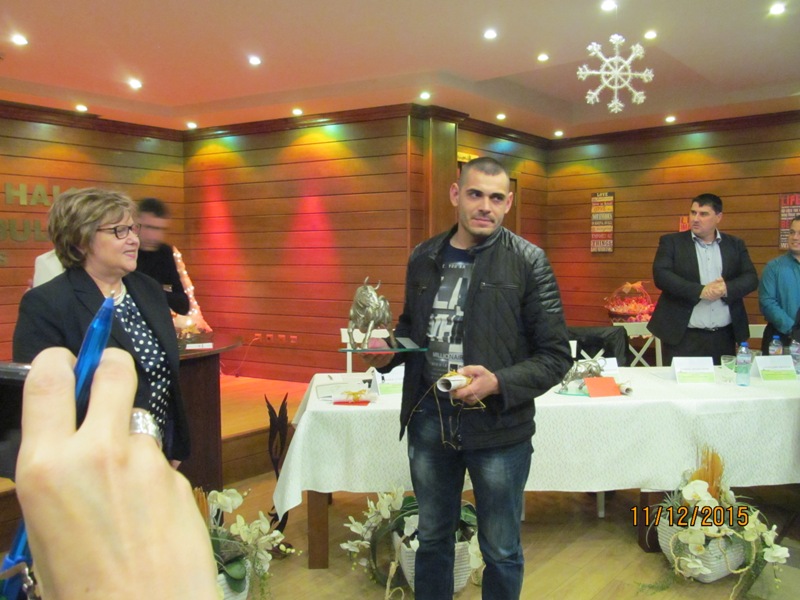 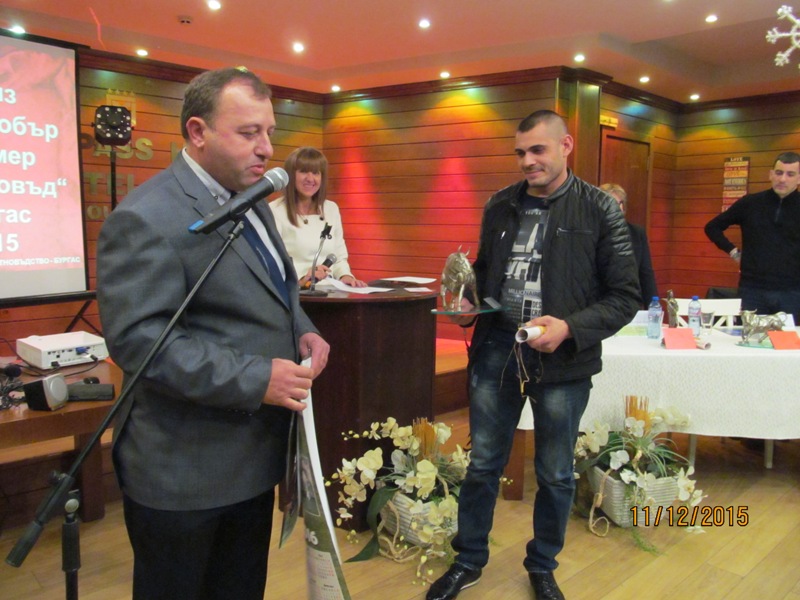  ЗООИНЖЕНЕР МИТКО ДОБРЕВ - ПРЕДСЕДАТЕЛ НА СДРУЖЕНИЕ ЗА РАЗВЪЖДАНЕ И ОТГЛЕЖДАНЕ НА МЛЕЧНИ ОВЦЕ В С.ПИРНЕ, ОБЛАСТ БУРГАС,Г-Н РУМЕН ЛЮЦКАНОВ В КАЧЕСТВОТО СИ НА ПРЕДСЕДАТЕЛ НА "АСОЦИАЦИЯ НА ЖИВОТНОВЪДИТЕ В СТРАНДЖА" , ПОЖЕЛА "НА ДОБЪР ЧАС НА ПРИЗЬОРА".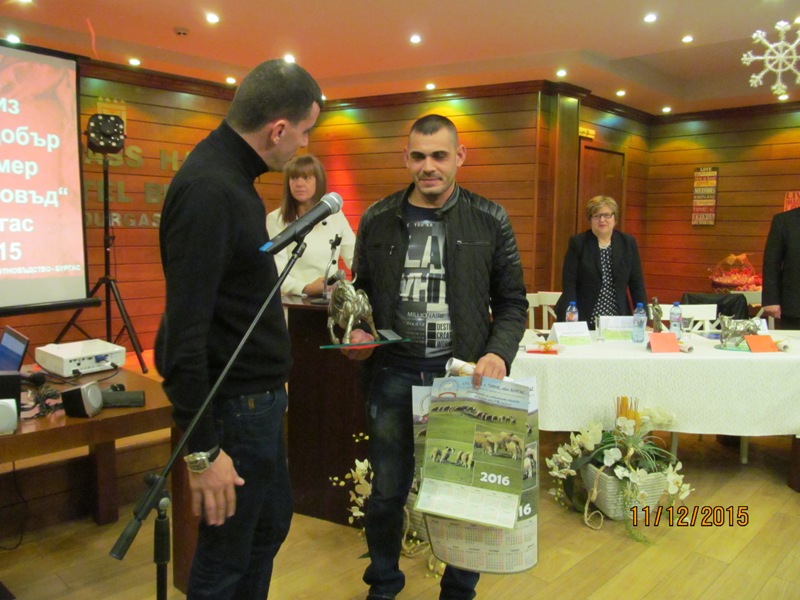 Г-Н АНГЕЛ ЙОНОВ - ИЗПЪЛНИТЕЛЕН ДИРЕКТОР НА НАЦИОНАЛНАТА РАЗВЪДНА АСОЦИАЦИЯ НА ЧЕРНОШАРЕНАТА ПОРОДА - ДОБРИЧ И ПРЕДСЕДАТЕЛ НА КОНСУЛТАТИВНИЯ СЪВЕТ ПО ЖИВОТНОВЪДСТВО, ПРИВЕДСТВА НОМИНИРАНИЯ ЗА "ПРИЗ НАЙ-ДОБЪР  ЖИВОТНОВЪД- ОВЦЕВЪДА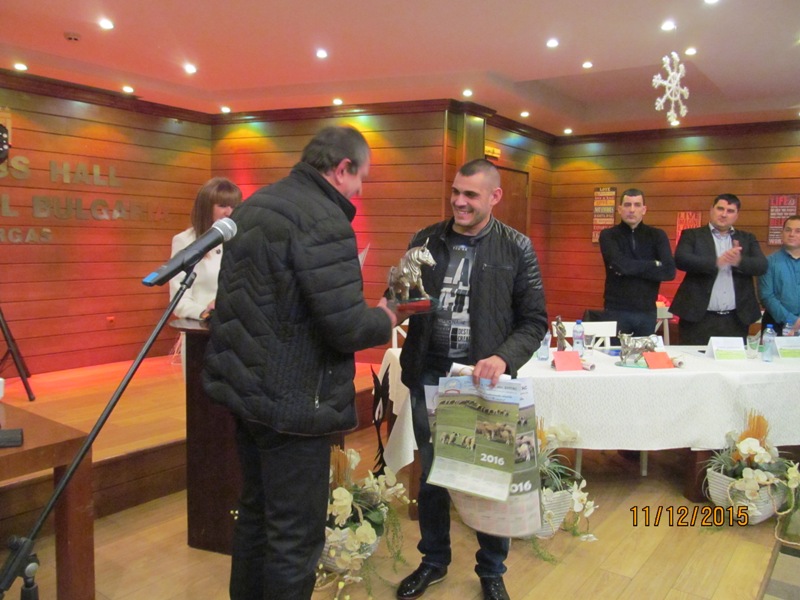 Г- Н ВАЛЕНТИН БЯЛКОВ –ОБЯВИ НОМИНАЦИЯТА НАЙ - ДОБЪР  ФЕРМЕР – ПЧЕЛАР   БУРГАС 2015г. И ВРЪЧИ ПРИЗА НА:ПАВЛИНА СТЕФАНОВА КЕСЕРДЖИЕВА
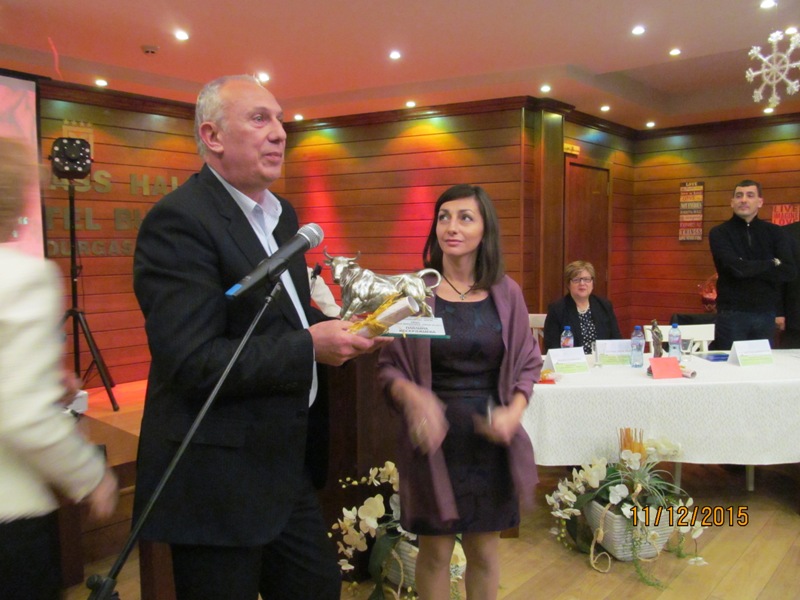 ПОДНЕСЕНО БЕ ПОЗДРАВЛЕНИЕ ОТ ИМЕТО НА ВЕСТНИК "ПЧЕЛА И КОШЕР", ОТ ПЧЕЛАРСКО СДРУЖЕНИЕ "АКАЦИЯ - ПЛОВДИВ" И СДРУЖЕНИЕ"КЛУБ №1 НА ПЧЕЛАРЯ". 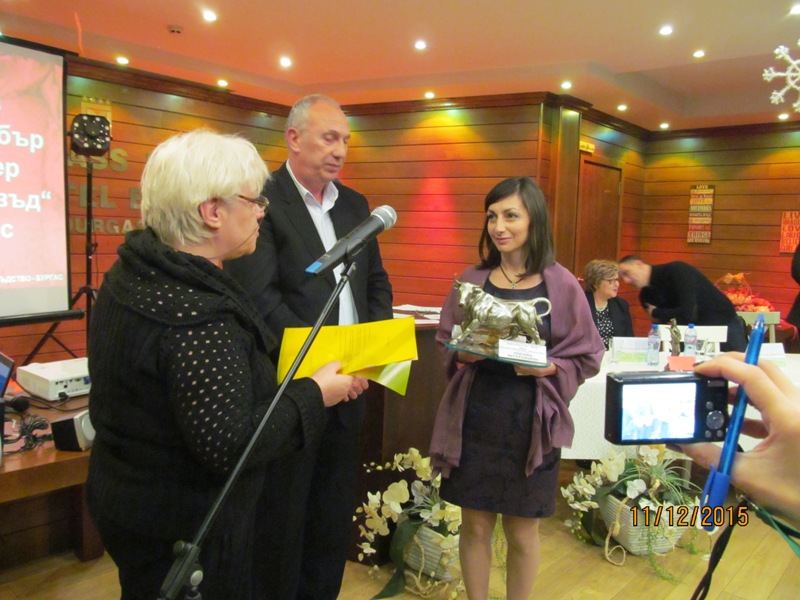 Г-ЖА СИЛВИЯ ВАСИЛЕВА – Н-К ОТДЕЛ 
  В  Д”ЖИВОТНОВЪДСТВО” МЗХ,  ОБЯВИ НОМИНАЦИЯТА СПЕЦИАЛЕН ПРИЗ : “АБОРИГЕННА ПОРОДА ФЕРМЕР‘‘  И ВРЪЧИ ПРИЗА  НА:  ХРИСТО ТОДОРОВ НИКОЛОВ
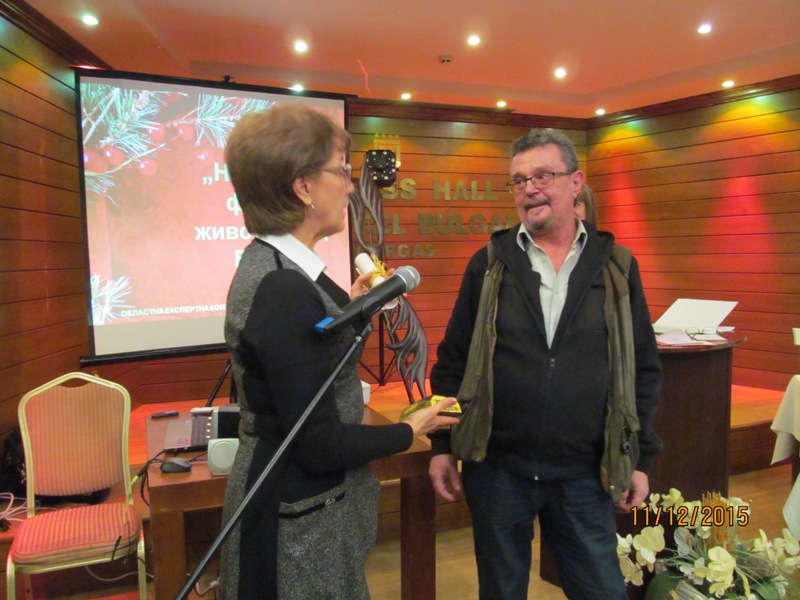 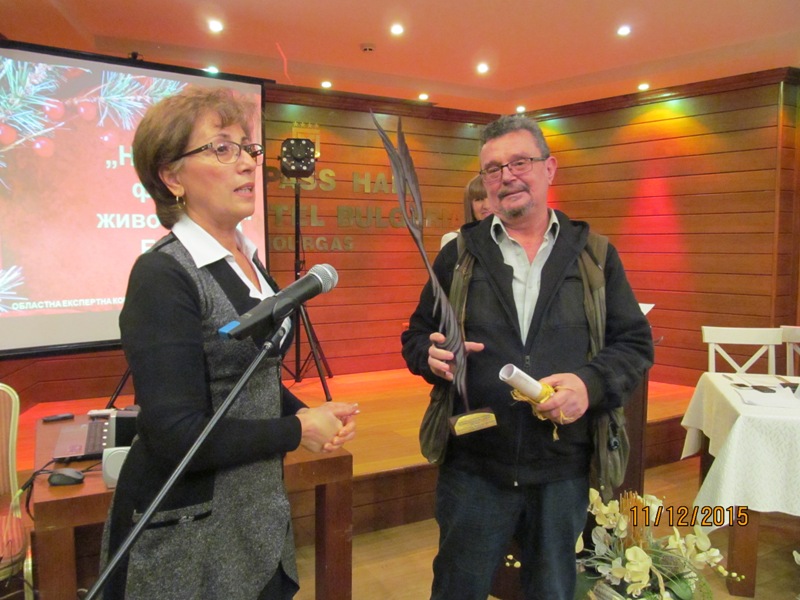 Г-Н МИХАИЛ МИХАЙЛОВ- ИЗПЪЛНИТЕЛЕН ДИРЕКТОР НА НАЦИОНАЛНАТА АСОЦИАЦИЯТА НА ГОВЕДОВЪДИТЕ В БЪЛГАРИЯ, ПОДНЕСЕ ПОЗДРАВЛЕНИЕ НА Г-Н ХРИСТО НИКОЛОВ. 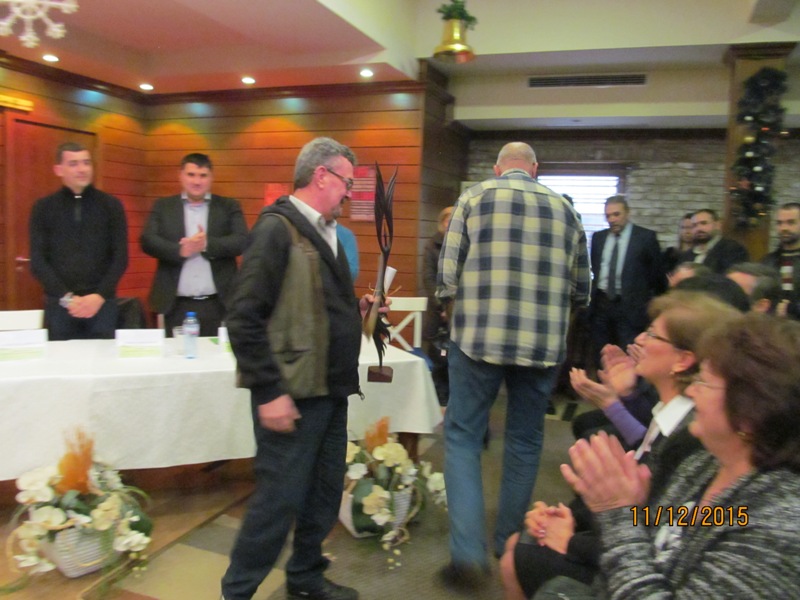 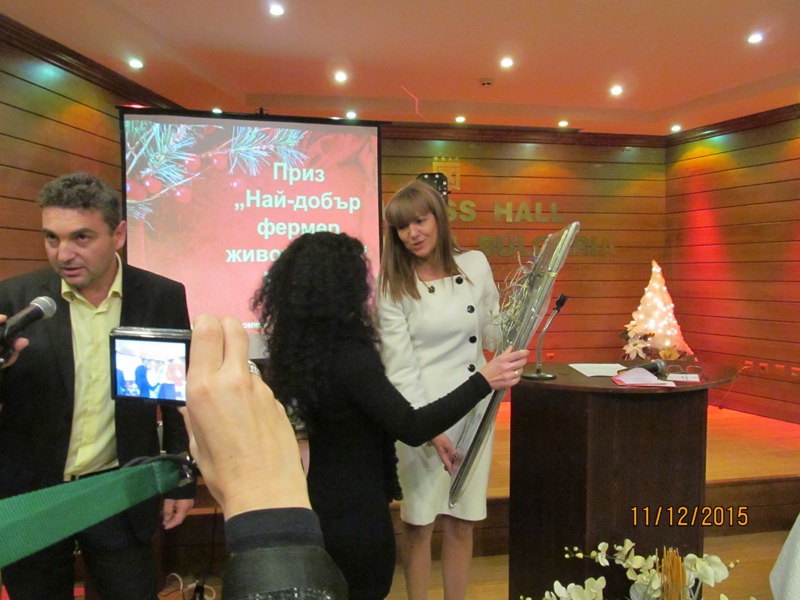 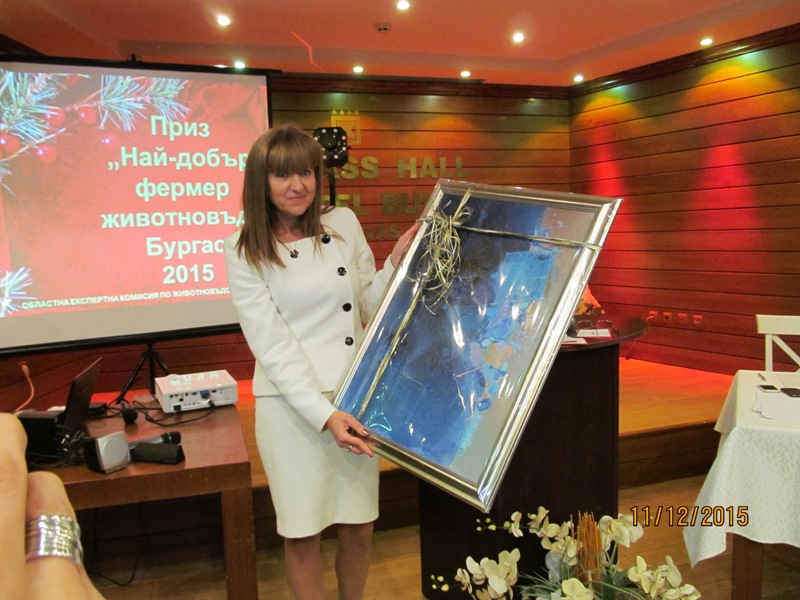 СПЕЦИАЛЕН ПРИЗ : "НОВО НАЧАЛО"  БУРГАС 2015.Г-ЖА СВЕТЛА МАНЕВА - ГОВЕДОВЪД В ТОП ТРИ НА ГОВЕДОВЪДИТЕ В БЪЛГАРИЯ,  ОБЯВИ  НОМИНАЦИЯТА И ВРЪЧИ ПРИЗА НА :ВАНЯ СТОЯНОВА ЕДРЕВА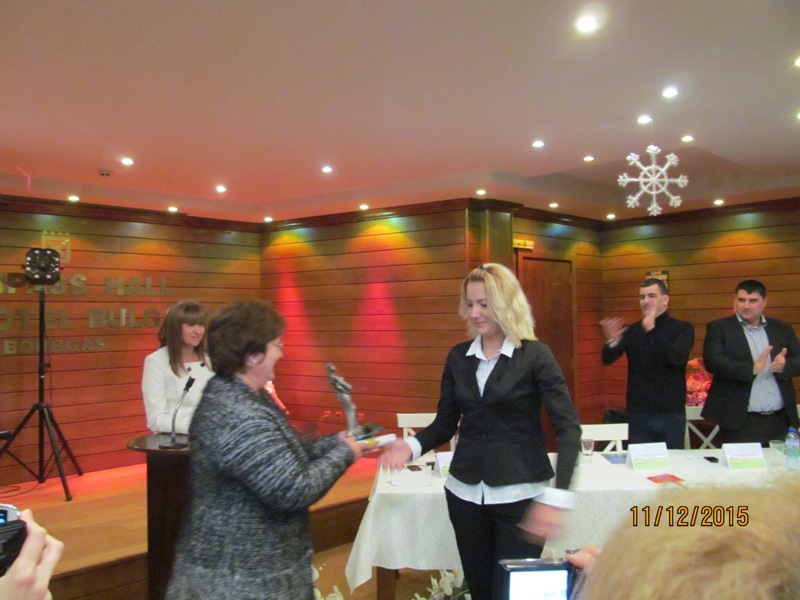 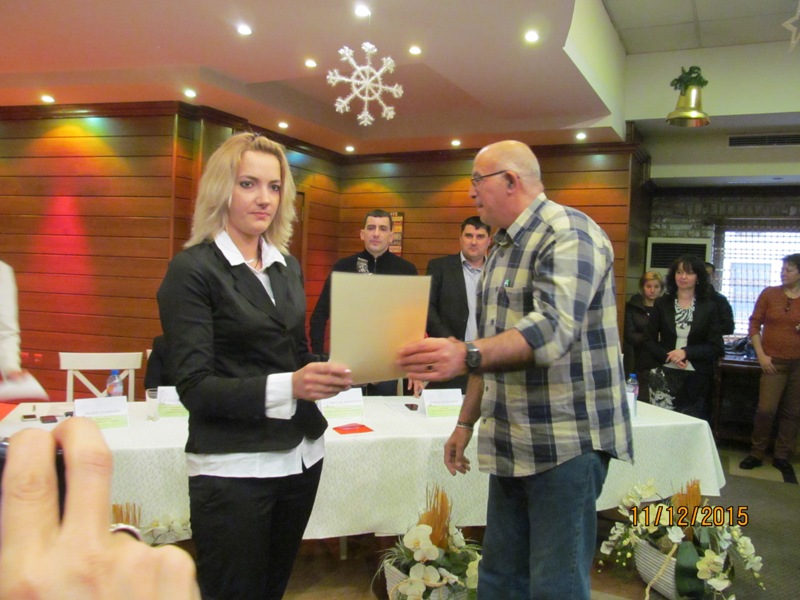 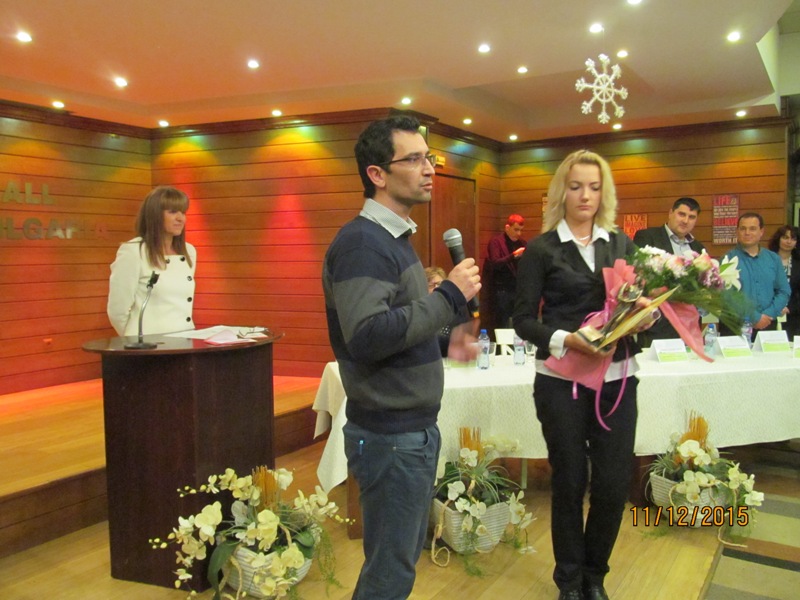 ПОЗДРАВЛЕНИЕ ПОДНЕСОХА И ДЕЦАТА ОТ НАЧАЛНО ЧАСТНО УЧИЛИЩЕ "МАРИЯ МОНТЕСОРИ".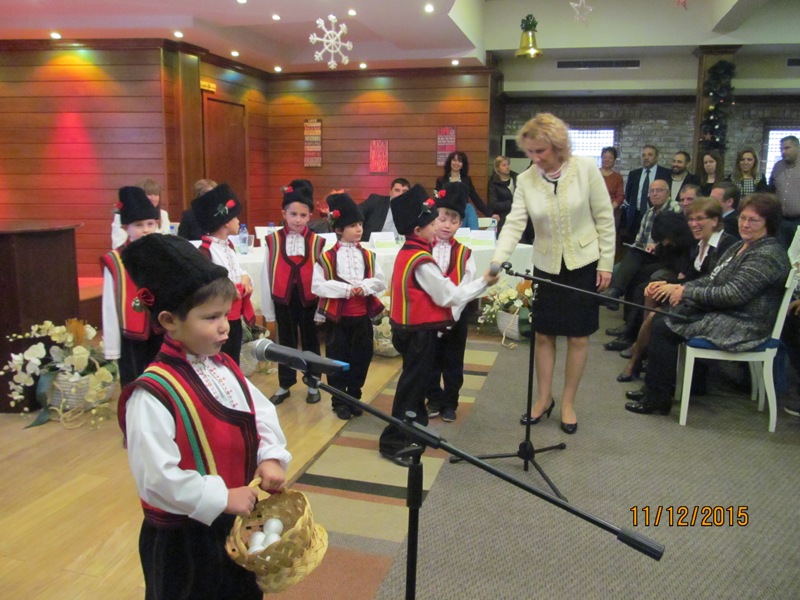 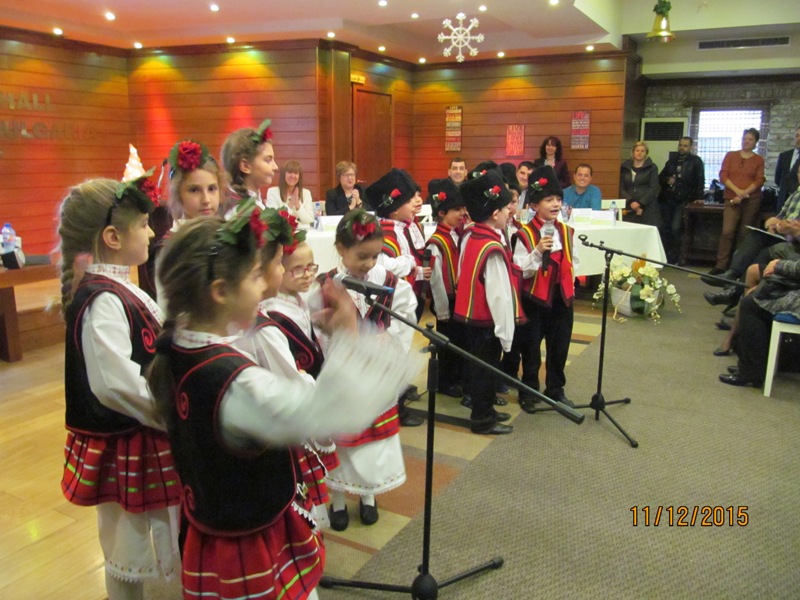 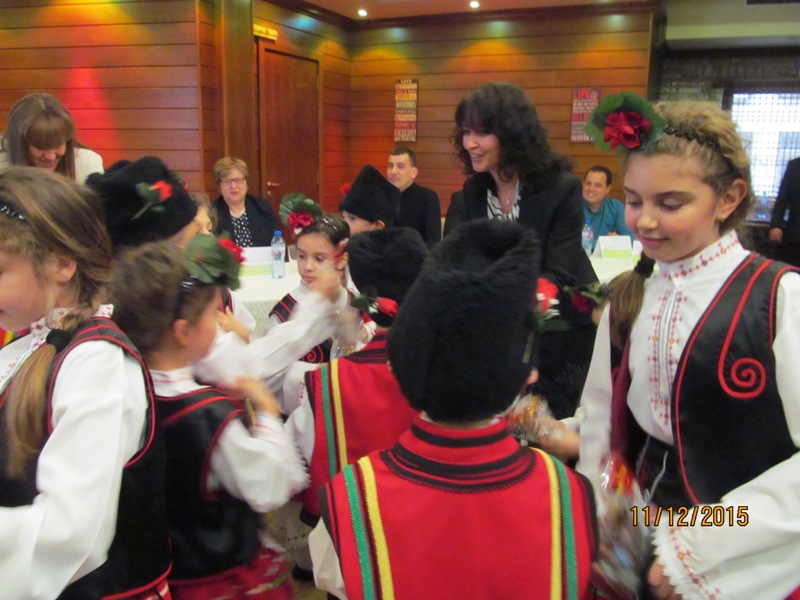 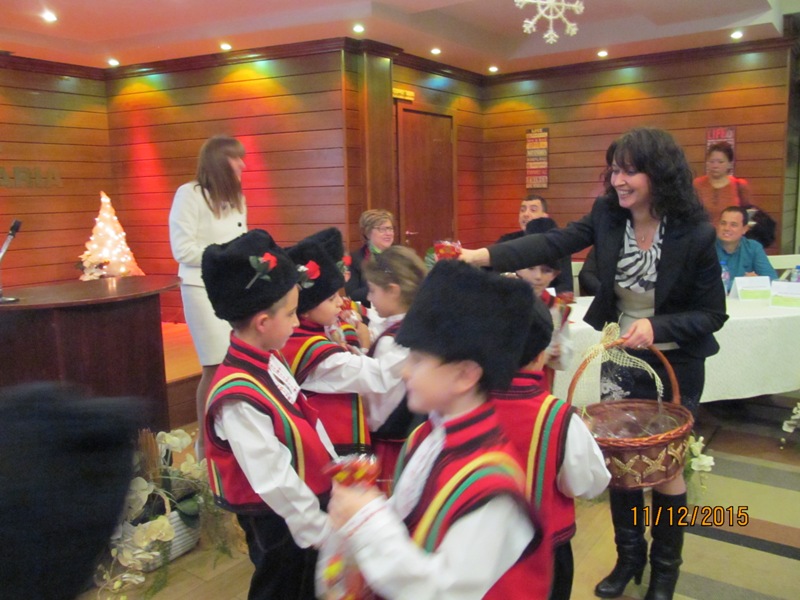 